Measurement for Existing pillars for 250Wp modules to be installed on these existing pillars at Latongla Telecom Station Drawing 1: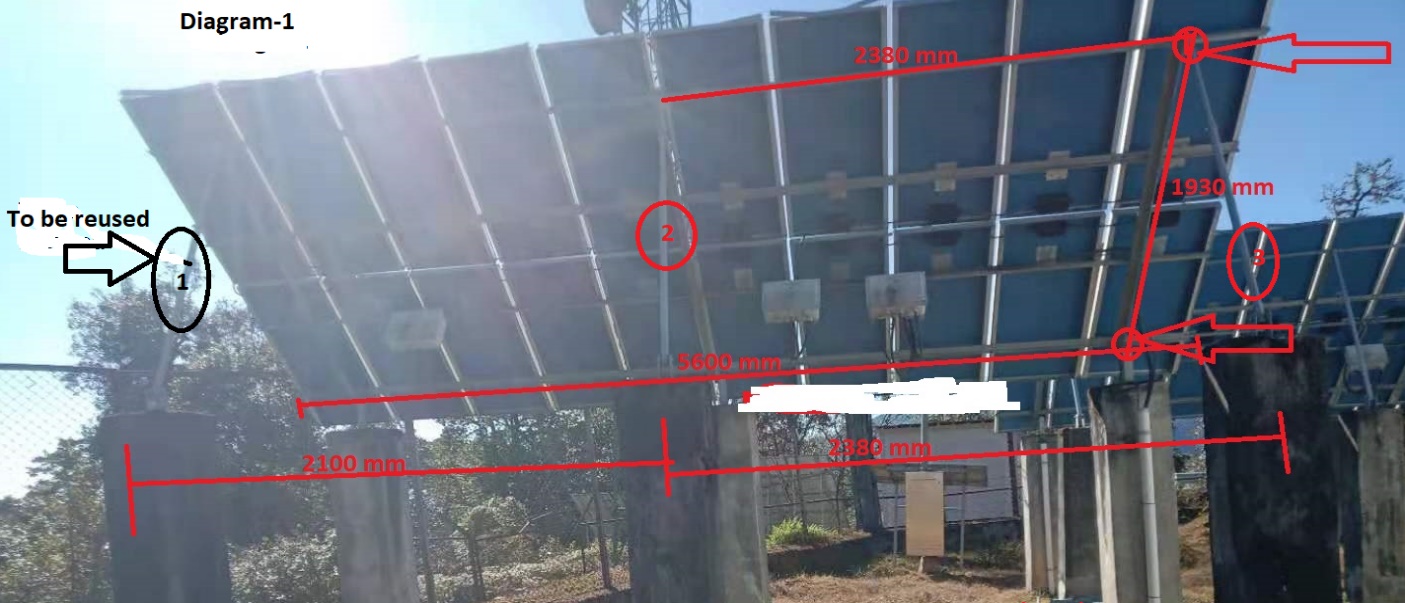 Vendor to supply 250Wp Panels with structures and accessories complete which will mount on this existing pillars. The structure holes for nut and bolts should be adjustable enough.Vendor need not supply the structure which is shown in circle-1-3 above diagram (to be reused)Drawing 2: 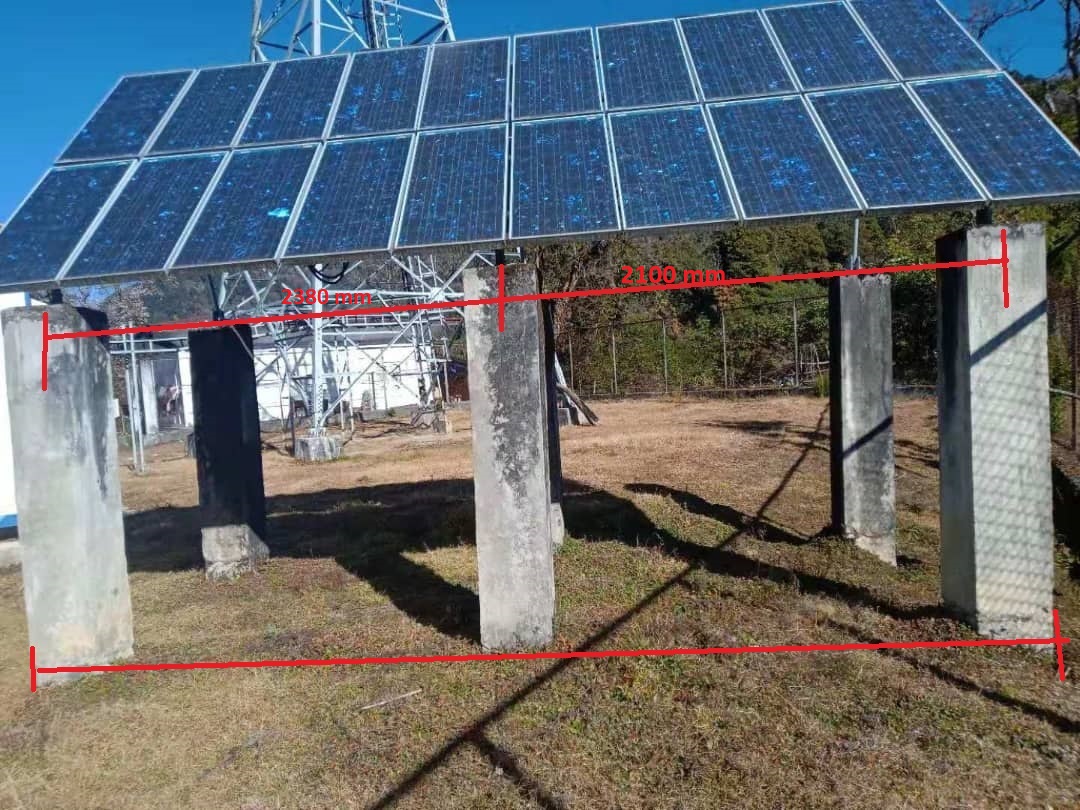 